Publicado en Barcelona el 21/11/2017 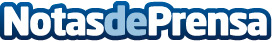 Las mejores ofertas de patinetes eléctricos en el Black Friday están en Tecnocio¡Vuelve el Black Friday a Tecnocio! Las mejores ofertas de patinetes eléctricos en el Black Friday se podrán encontrar en Tecnocio, la tienda online especializada en la venta de patinetes eléctricos, que busca consolidarse por cuarto año consecutivo como el portal líder en ventas de su sector durante el famoso "viernes negro"Datos de contacto:Tecnocio 931780058Nota de prensa publicada en: https://www.notasdeprensa.es/las-mejores-ofertas-de-patinetes-electricos-en Categorias: Entretenimiento E-Commerce Consumo Innovación Tecnológica http://www.notasdeprensa.es